Semerdale Herd dispersed with top of 2500 guineasCongratulations to the Bell family on the sale of their goof Semerdale herd at Gisburn Auction Mart. A great crows of local buyers as well as from as far a field as Wales, Scotland and Northumberland.Leading the slae was a super fresh 3rd calver giving almost 50kg, Semerdale Aventador Lotje VG87, she was purchased by Messrs Lancaster, Beadale for 2500 gns.In calf heifers were a great trade with the top of 2200gns travelling to R Morgan, Aberystwyth.  Topping the young stock was a stylish red yearling from the herd good Sherry family.  She was sold to the Atkinson family for 1150gns.Semerdale Aventador Lotje VG87		2500gns	M Lancaster, Beadale Semerdale Mayday Pansy 			2380gns 	D Coulthurst, PrestonSemerdale Destry Christmas VG88		2350gns 	Metcalfe FarmsSemerdale Wyman Vaakje VG86		2300gns	I Richie, FifeSemerdale Jotan Lena Red EX92 		2200gns 	W Oldfield, GisburnSemerdale Demon Vaakje			2200gns	R Morgan, Aberystwyth			Averages:Cows in milk(2nd Lactation and above 	avg.  £1,792  Heifers in milk 				avg.  £ 1,852 In calf heifers 					avg.  £1,90213  Maiden Heifers				avg.  £ 995  LOT 32 : Semerdale Aventador Lotje VG87,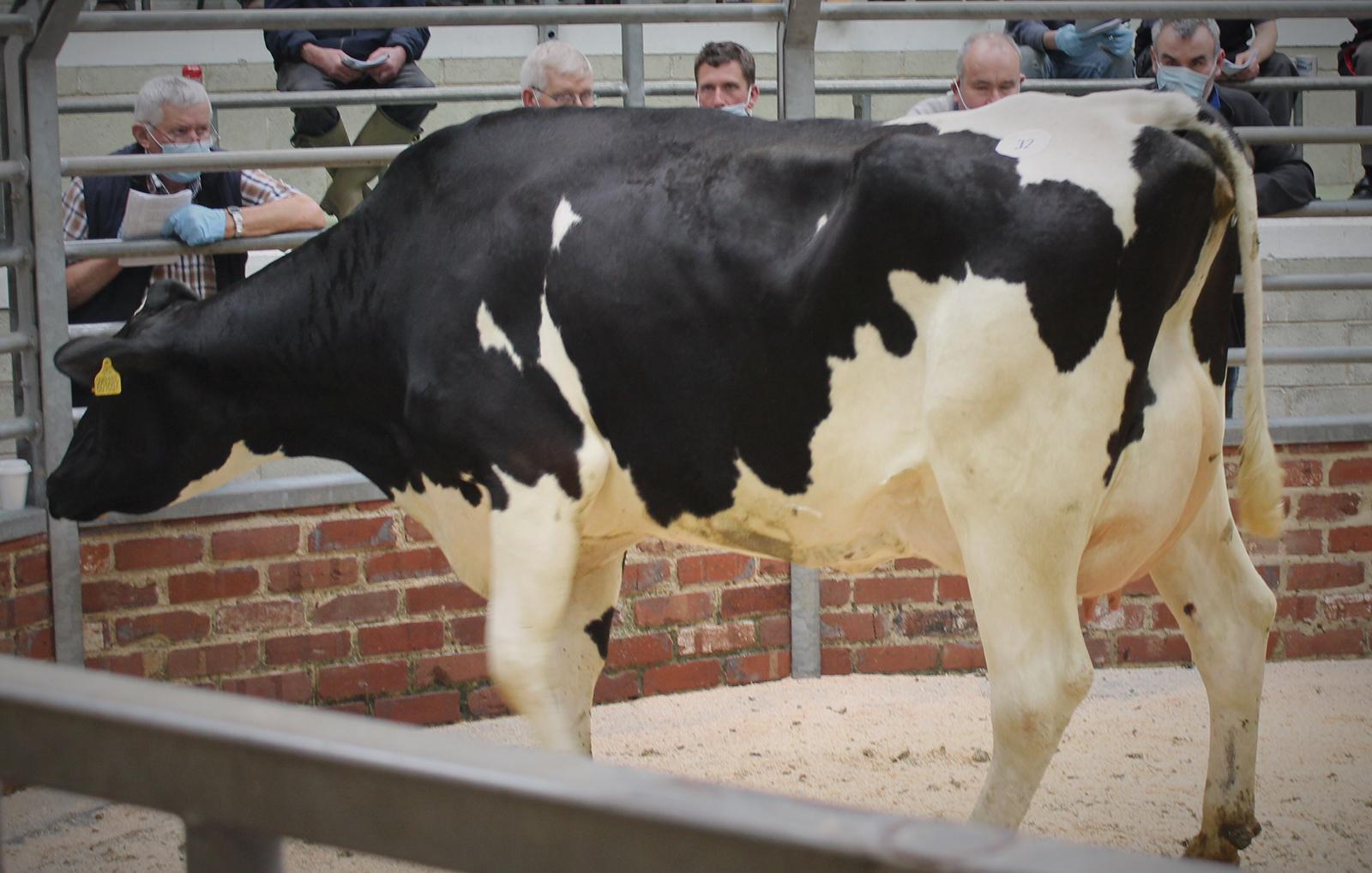 LOT 56 : Semerdale Mayday Pansy 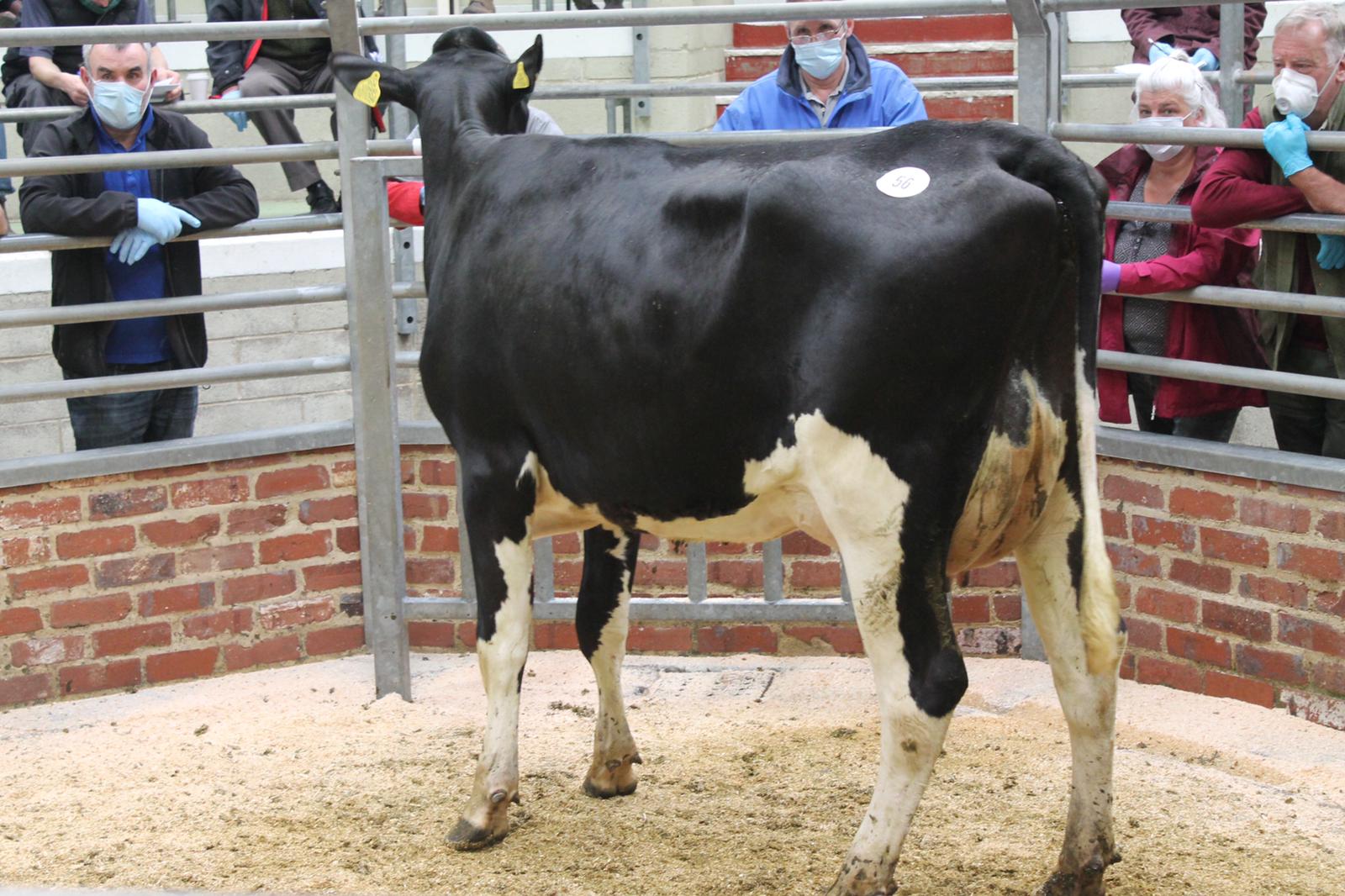 Auctioneers:  NORTON & BROOKSBANK